ANEXO 3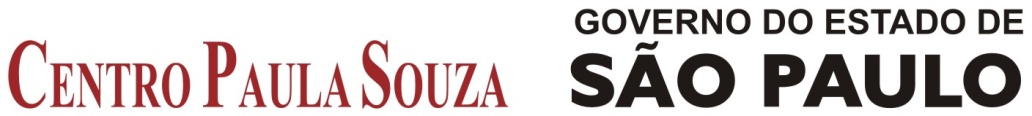 Ilmo(a) Sr. (a)Nome do (a) Empregado (a)Servimo-nos do presente para comunicar-lhe que em face do Ato (Portaria/Despacho) da Superintendência publicado (a) no DOE de ____/____/________, fica Vossa Senhoria dispensado/demitido (a), a partir de ____/____/________, da função autárquica efetiva/comissão de................(nome da função autárquica em comissão)...........................Atenciosamente. ____________, ___de__________de 20__.          ______________________________________(carimbo e assinatura do Diretor da Unidade)CIENTE.______________, em _____/_____/_______._____________________________________Assinatura do(a) empregado (a)